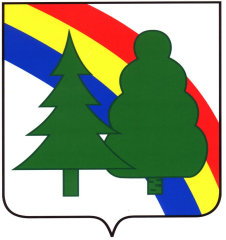 АДМИНИСТРАЦИЯзакрытого административно-территориального образования города Радужного Владимирской областиОТДЕЛ ЗАПИСИ АКТОВ  ГРАЖДАНСКОГО СОСОТЯНИЯАНАЛИТИЧЕСКАЯ ЗАПИСКА «ОБ ИТОГАХ РАБОТЫ ОТДЕЛА ЗАГС Г.РАДУЖНЫЙ ВЛАДИМИРСКОЙ ОБЛАСТИ  за 2022 год»г. РадужныйГосударственная регистрация актов гражданского состоянияв отделе ЗАГС администрации ЗАТО г. РадужныйВладимирской областиГосударственная регистрация актов гражданского состояния предоставляется в соответствии с Законом Владимирской области от 05.06.2006 № 77-ОЗ «О наделении органов местного самоуправления Владимирской области отдельными государственными полномочиями на регистрацию актов гражданского состояния».В соответствии с наделенными полномочиями отдел ЗАГС администрации ЗАТО г. Радужный Владимирской области (далее по тексту отдел ЗАГС) осуществляет государственную регистрацию актов гражданского состояния о рождении, смерти, заключении брака, расторжении брака, об установлении отцовства, об усыновлении (удочерении), о перемене имени. Кроме  этого отдел ЗАГС производит выдачу повторных свидетельств и архивных справок о регистрации актов гражданского состояния, а также осуществляет внесение исправлений и  изменений в записи актов гражданского состояния. Оказывает международную правовую помощь по истребованию и пересылке документов о государственной регистрации актов гражданского состояния с территории и на территорию государств - членов Содружества Независимых Государств Балтии.Указанный перечень услуг утвержден Федеральным законом от 15 ноября 1997 № 143-ФЗ «Об актах гражданского состояния», Административным регламентом предоставления государственной услуги по государственной регистрации актов гражданского состояния органами, осуществляющими государственную регистрацию актов гражданского состояния на территории Российской Федерации, Гражданским и  Семейным Кодексами Российской Федерации, другими нормативно - правовыми актами  Российской Федерации, Уставом муниципального образования ЗАТО г. Радужный Владимирской области, Положением об отделе ЗАГС администрации ЗАТО г. Радужный Владимирской области, утвержденным распоряжением главы администрации ЗАТО г. Радужный Владимирской области от 29 декабря 2011 № 445-к.Решались вопросы, которые требовали незамедлительного исполнения.	За 2022 год отделом ЗАГС зарегистрировано 393 актов гражданского состояния (в 2021 году – 429, в 2020 году - 469).	Общая статистическая картина по отдельным видам актов гражданского состояния за 2020-2022 годы выглядит следующим образом:Динамика рождаемости, смертности и  естественного прироста населенияК отрицательной тенденции в 2022 году можно отнести превышение смертности над рождаемостью (на 86 актов больше). К положительной динамике можно указать на уменьшение актовых записей о смерти (по отношению с предыдущими годами меньше на 45 актов). Всего в текущем году зарегистрировано рождение 66 малышей, из них мальчиков – 39, девочек - 27. Динамика семейно-брачных отношенийУровень заключения браков увеличился. Динамика числа детей родившихся вне брака, установление отцовства, число детей родившихся у несовершеннолетних матерей, усыновлениеПоказатель рождаемости детей в неполных семьях не изменился  (одинокими матерями). Существенно изменилось количество родителей установивших отцовство.	Самой молодой маме – 20 лет, возрастной - 42 года.	Рождаемость младенцев в семьях: Самые популярные имена:мальчики – Артём, Иван;девочки – Виктория, Василиса.	За отчетный период количество зарегистрированных браков - 90 (в 2021 г. – 72).Важным направлением в работе за отчетный период являлась торжественная церемония регистрации актов гражданского состояния и проведение различных праздничных мероприятий. Браки  в количестве 85  (94,4%) зарегистрированы в торжественной обстановке.Браков, с гражданами в возрасте от 14 до 18 лет в период с 2020 по 2022 год включительно не регистрировалось.	В 2022 году разорвали брачные узы 57 семейных пар (в 2021 г. – 56), что показывает незначительное снижение в вопросе сохранности семьи.	Самый продолжительный брак на момент расторжения составил 38 лет, самый короткий 7 месяцев.	За отчетный период умерло 152 человека (в 2021 г. - 197), что показывает снижение смертности в нашем городе. Основными причинами смерти являются: сердечнососудистые, онкологические заболевания.	В 2022 году зарегистрировано 14 записей актов гражданского состояния о перемене имени (в 2021 году - 7), что показывает о желании граждан нашего города носить иные фамилию, имя или отчество.Перевод в электронную форму книг государственной регистрации актов гражданского состоянияВо исполнение постановления Правительства Российской Федерации от 03.03.2017 № 254 «Об утверждении правил перевода в электронную форму книг государственной регистрации актов гражданского состояния (актовых книг) специалистами отдела ЗАГС проведена огромная работа по переводу актовых книг в электронную форму. Девятнадцать тысяч триста восемьдесят (19380) записей актов гражданского состояния,  составленные за период с 1977 по 2018 год включительно, переведены в электронную форму и подписаны. Работа по конвертации актовых записей в ЕГР ЗАГС успешно завершена в 2020г.Реализация мероприятий по созданию Федеральной Государственной информационной системы формирования и ведения единого государственного реестра записей актов гражданского состоянияС 01 октября 2018 года введена промышленная эксплуатация  государственной регистрации  актов гражданского состояния в информационной системе «Единый государственный реестр записей актов гражданского состояния». Формирование, учет и обеспечение сохранности архивного фонда записей актов гражданского состояния, осуществление юридических значимых действийВо исполнение пункта 4 статьи 76 Федерального закона «Об актах гражданского состояния» в 2022 году отделом ЗАГС продолжена работа по созданию оптимальных условий хранения актовых записей.Одним из важных направлений деятельности отдела ЗАГС является хранение архивных документов. Архивное помещение укомплектовано металлическим сейфом, металлическим шкафом, деревянным стеллажом, кондиционером, прибором учета режима влажности, огнетушителем, стремянкой,  закрывается на металлическую дверь. На данный объект установлена охранно-пожарная сигнализация.Записи актов гражданского состояния по 2021 год включительно переплетены в жесткие переплеты. На основе архивного фонда отдела ЗАГС выполняются юридически значимые действия, а именно: - внесение изменений, исправлений в первые экземпляры записей актов гражданского состояния; - выдача повторных свидетельств и справок о государственной регистрации актов гражданского состояния; - выдача извещений об отсутствии записей актов гражданского состояния.Отделом ЗАГС в 2022 году произведено 1184 иных юридически значимых действий (в 2021 г. - 1070):- выдано повторных свидетельств о государственной регистрации актов гражданского состояния - 146;- выдано справок о государственной регистрации актов гражданского состояния, а также извещений об отсутствии записи акта гражданского состояния - 301;- внесено исправлений или изменений в записи актов гражданского состояния - 7;- рассмотрено заявлений о внесении исправлений и изменений в записи актов гражданского состояния - 15;- дооформлено записей актов о расторжении брака на основании заявления другого супруга - 44;- рассмотрено обращений граждан об истребовании документов о государственной регистрации актов гражданского состояния с территорий иностранных государств – 11; - проставлено отметок в записях актов гражданского состояния (о прекращении и расторжении брака, лишение родительских прав и др.) - 390.За отчетный период специалистами отдела ЗАГС принято 1577 человек.Государственная пошлина	В соответствии с Налоговым Кодексом Российской Федерации взималась государственная пошлина за государственную регистрацию актов гражданского состояния. 	За 2022 год в федеральный бюджет поступило 202,41 тыс. руб., из них:- за государственную регистрацию заключения брака – 28,21 тыс. руб.; - за государственную регистрацию расторжения брака – 72,44 тыс. руб.;- за государственную регистрацию перемены имени – 22,4  тыс. руб.;- за установление отцовства – 4,9 тыс. руб.;- за внесение изменений (исправлений) в записи актов гражданского состояния – 6,5 тыс. руб.; - за выдачу повторных свидетельств – 49,63 тыс. руб.; - за выдачу справок из архива – 14,48 тыс. руб.;- за истребование документов о государственной регистрации актов гражданского состояния с территории иностранного государства – 3,85 руб.Пропаганда семейных отношений, повышение ценности семьи и брака	С целью комплексного подхода к формированию традиций и укреплению семейных ценностей на территории муниципального образования специалисты отдела ЗАГС работают в тесном взаимодействии со следующими структурами:- Муниципальное казённое учреждение «Комитет по культуре и спорту» ЗАТО г. Радужный Владимирской области; - Государственное казенное учреждение Владимирской области "Отдел социальной защиты населения по ЗАТО г. Радужный";- Управление образования администрации ЗАТО город Радужный Владимирской области;- отдел опеки и попечительства администрации ЗАТО г. Радужный  Владимирской области;  - отдел по молодёжной политике и вопросам демографии администрации ЗАТО город Радужный Владимирской области;- Местная религиозная организация православного прихода храма святых первоверховных апостолов Петра и Павла г. Радужный Владимирской епархии Русской православной церкви (Московский патриархат) и другими учреждениями и организациями, расположенными на территории города. Руководствуясь утвержденным планом работы  отдела ЗАГС специалисты принимают активное участие в подготовке и проведении праздничных и торжественных мероприятий. Формы  их проведения разнообразны: лекции, встречи, беседы, дни открытых дверей, праздники, экскурсии и конкурсы. Местом проведения  мероприятий становились: помещения отдела ЗАГС, школ и городская торговая площадь. Тематические события регулярно освещались в средствах массовой информации. 	В течение 14 лет отделом ЗАГС успешно проводится благотворительная акция «Подари ребенку радость». Молодожены в день своего бракосочетания дарят для малышей детских садов города подарки (канцелярские товары: альбомы, цветные карандаши, фломастеры, краски), книги, развивающие игры и др. игрушки. 	При подаче заявления на регистрацию брака молодоженам вручаются информационные буклеты, проводятся беседы и консультации по вопросам семейного законодательства, разъясняется порядок и условия регистрации брака. В рамках заключенного соглашения с местной православной религиозной организацией православного прихода храма святых первоверховных апостолов Петра и Павла г. Радужный Владимирской епархии Русской православной церкви перед регистрацией брака вручается памятка молодоженам «Таинство Брака, Венчание», которая подготовлена русской православной церковью. Сотрудники отдела ЗАГС разрабатывают сценарии новых обрядов, торжественных церемоний бракосочетания для разных возрастных категорий, чествования «золотых», «серебряных», «бриллиантовых» юбиляров, а также торжественной регистрации новорожденных и праздника имянаречения. Обновляется музыкальное сопровождение торжественных мероприятий. Все  проводимые мероприятия направлены на формирование и укрепление в гражданском сознании традиционных ценностей семьи. В отделе ЗАГС на информационных стендах содержится полная информация для граждан о предоставляемых услугах. Указаны расчетные счета для уплаты государственной пошлины за регистрацию актов гражданского состояния (квитанции для оплаты с банковскими реквизитами и указанием суммы госпошлины выдает отдел ЗАГС). Также информация размещена на официальном сайте муниципального образования Продолжается сотрудничество со средствами массовой информации с целью информирования населения города о проведенных  и запланированных мероприятиях, режиме работы отдела ЗАГС, графике приема заведующим отдела граждан для консультаций по вопросам государственной регистрации актов гражданского состояния, выдаче повторных свидетельств, справок, подтверждающих государственную регистрацию актов гражданского состояния, размерах и сроках уплаты государственной пошлины.Основные задачи отдела ЗАГСК основным задачам отдела ЗАГС относятся:- исполнение переданных государственных полномочий по государственной регистрации актов гражданского состояния в соответствии с действующим законодательством на территории муниципального образования со статусом городского округа ЗАТО г. Радужный Владимирской области;- обеспечение государственной регистрации актов гражданского состояния в соответствии с действующим законодательством, противодействие коррупции;- совершенствование организации работы отдела ЗАГС, повышение качества  культуры  обслуживания населения;- обеспечение сохранности архивного фонда  записей актов гражданского состояния; - проведение на территории муниципального городского округа государственной политики в области семейных отношений.Кадровый составНа территории ЗАТО г. Радужный Владимирской области предоставление государственных услуг в сфере регистрации актов гражданского состояния осуществляется муниципальными служащими отдела ЗАГС.По состоянию на 01.01.2023 года численность сотрудников отдела ЗАГС составляет 1 человек на 0,5 ставки. Заведующий отделом - стаж работы в отделе ЗАГС более 3 лет, образование высшее юридическое.Заведующий отделом ЗАГС 							О.Н. КочетковаПервый ребенок13 семейВторой ребенок37 семейТретий ребенок10 семейЧетвертый ребенок5 семейПятый ребенок1 семья